Hướng dẫn đổi tên và mật khẩu WiFi cho Tenda AC7Kết nối với WiFi của Tenda AC7
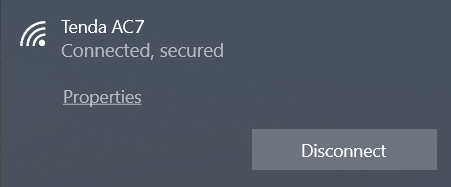 Mở trình duyệt web (Chrome, Firefox, Safari, Cốc Cốc…) và truy cập địa chỉ tendawifi.com để vào trang cấu hình

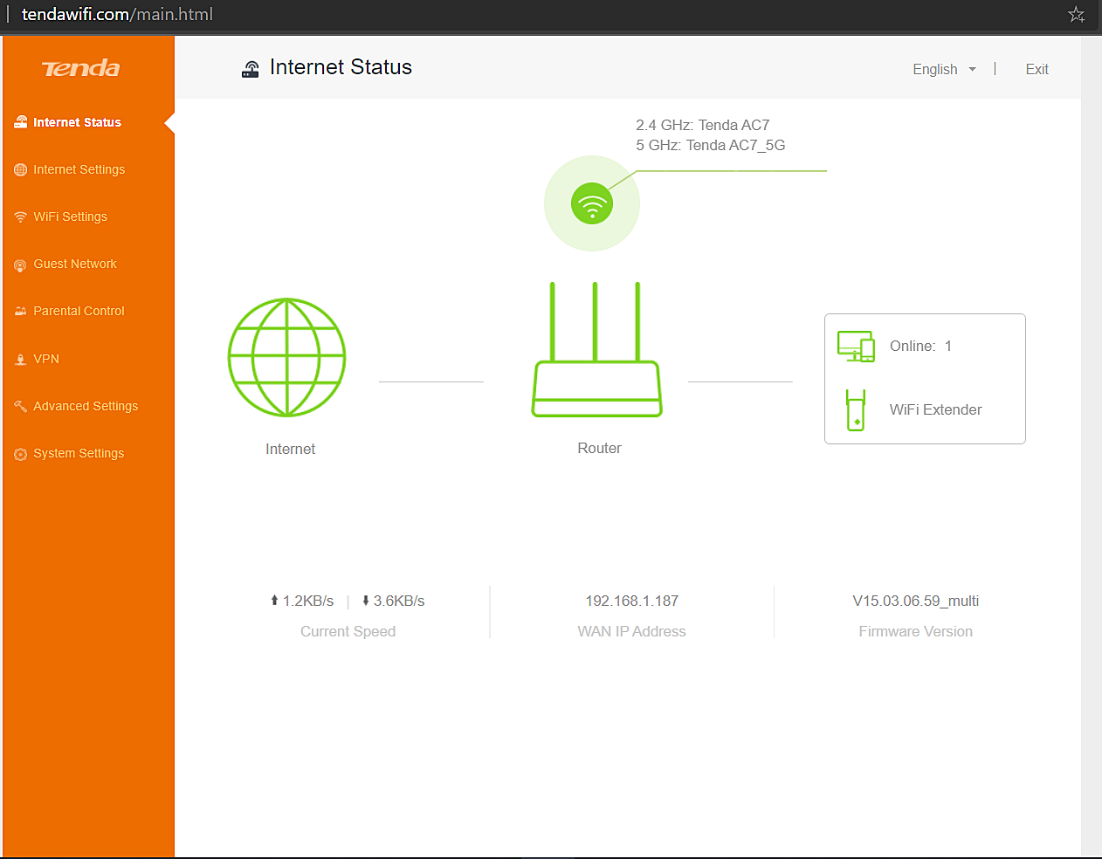 Chọn mục WiFi Settings -> Chọn WiFi Name & Password 
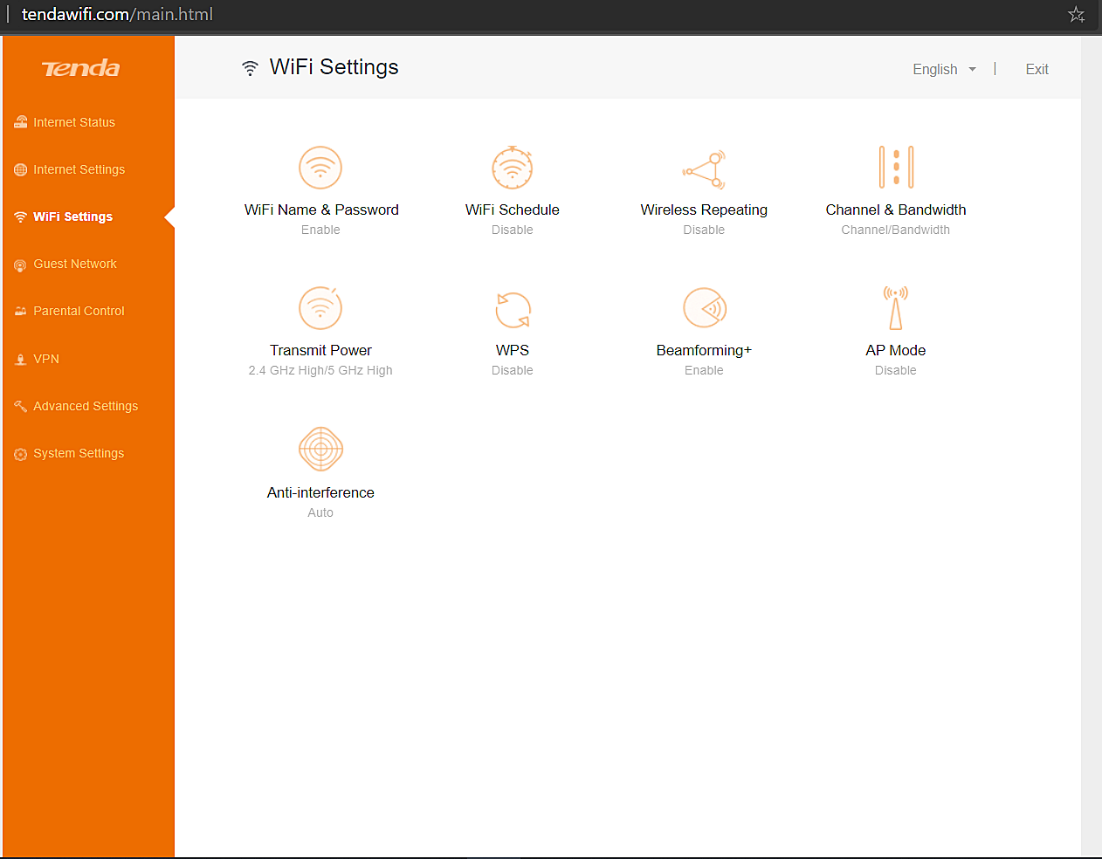 Đổi tên WiFi và mật khẩu cho băng tần 2.4GHz và 5GHz , chọn Save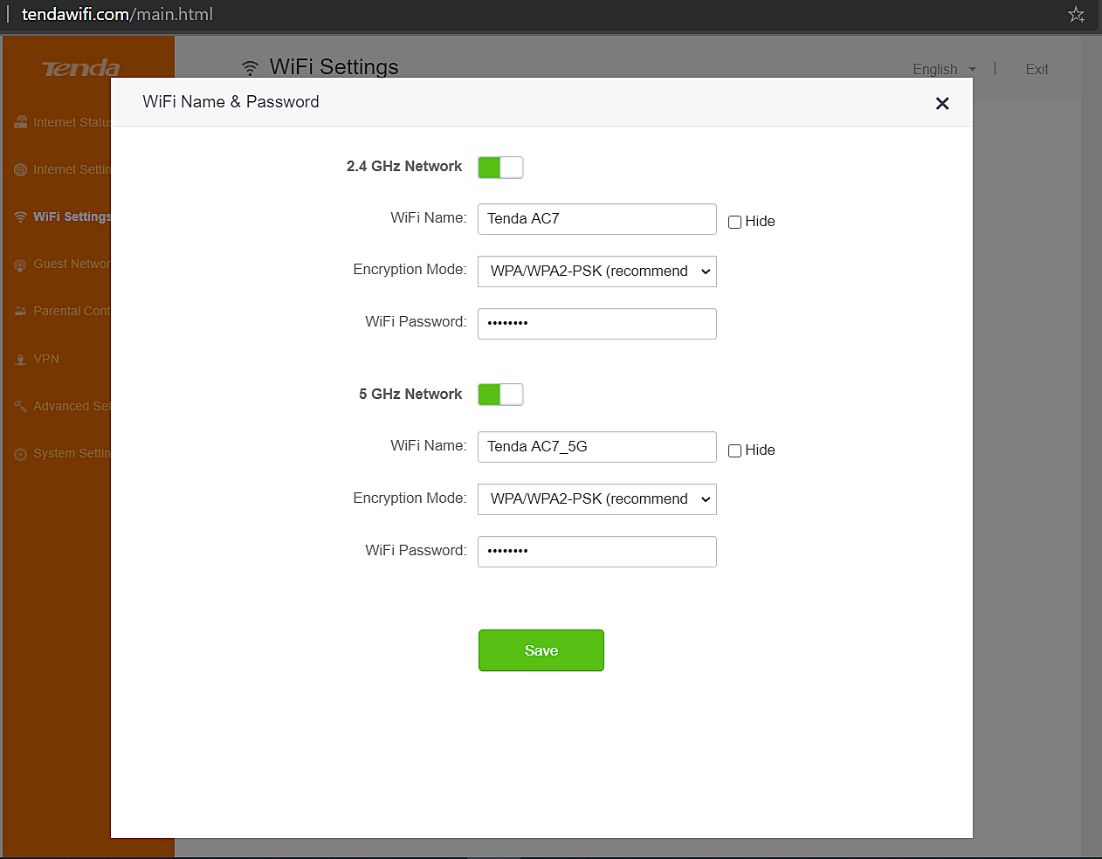 